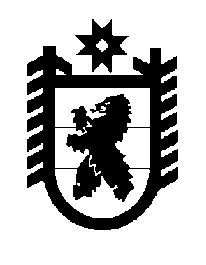 Российская Федерация Республика Карелия    ПРАВИТЕЛЬСТВО РЕСПУБЛИКИ КАРЕЛИЯРАСПОРЯЖЕНИЕот 25 декабря 2014 года № 810р-Пг. Петрозаводск Выделить Государственному комитету Республики Карелия по обеспечению жизнедеятельности и безопасности населения из резервного фонда Правительства Республики Карелия 18800 (восемнадцать тысяч восемьсот) рублей для приобретения новогодних подарков детям граждан Украины, получивших временное убежище на территории Российской Федерации, находящихся в пунктах временного размещения, лиц, вынужденно покинувших территорию Украины, на территории Республики Карелия, исходя из стоимости подарка 400 рублей и возраста ребенка до 14 лет включительно.              ГлаваРеспублики  Карелия                                                             А.П. Худилайнен